XX OPEN DE TENIS CONCELLO DE GONDOMAR “S4 ASESORES”	Categorías:	- Absoluto femenino.- Absoluto masculino.- Alevín masculino- Alevín femenino- Infantil masculino- Infantil femenino- cadete femenino- cadete masculino- veteranos +35- veteranas +35.No federadas:Dobles masculino y femeninoDobles mixto- Fase previa alevín, cadete, absoluto, veteranos +35 de 32 jugadores (8 cabezas de serie)- Fase final alevín, cadete, absoluto, veteranos +35 de 16 jugadores, 12 por ranking – 4 cabezas de serie – 4 previas.INSCRIPCIONES:absoluto: 15€.   alevín:  12€Infantil: 12€veteranos/as: 15€dobles 14€ (7€ por jugador). Fechas:Fases finales del 31 de julio al 4 de agosto.Fases previas del 29 al 30 de julio.Límite Inscripción: 23 de JULIO a las 12:00 horas.EL TORNEO SE DISPUTARÁ EN EL PABELLON DE DEPORTES DE GONDOMAR, LAS PISTAS DEL IES AUGA DA LAXE Y LAS PISTAS DE TENIS SITUADAS AL LADO DEL CAMPO DE FUTBOL AS CERCAS DE GONDOMAR.Reglamento del Torneo:1. El Torneo se regirá por las normas de la R.F.E.T. Será obligatorio estar en posesión de la licencia federativa de tenis válida para el presente año 2024.2. El día 24de JULIO a las 12:00 h se expondrán las listas de los jugadores en Internet. Es obligación de los jugadores comprobar que su inscripción (Ranking) es correcta, a partir de las 15:00 h del día 25 se realizará el sorteo en el Pabellón Municipal de Gondomar.3. Todos los partidos se disputarán al mejor de 3 sets con tie-break en los dos primeros. En todos los partidos, si hace falta tercer set se jugará un super tie-break al mejor de 10 puntos). Se designarán los “lucky-losers” según el reglamento vigente se designarán los cabezas de serie en función del ranking nacional. Horario de 10:00 a 22:004. La superficie de juego será pista dura. Y la bola oficial será HEAD.5. El Juez-Árbitro podrá aplicar el W.O. a todo jugador que no se presente a jugar 10 minutos después de la hora oficial señalada para su partido. El juez árbitro del torneo será Leslie Corea Perez.6. Todas las cuestiones que se susciten y no determinadas en este Reglamento serán resueltas por el Juez-Árbitro o por los adjuntos que él nombre para sustituirle, en su ausencia sus decisiones serán inapelables.7. Se recomienda a todos los jugadores que tengan problemas de horarios lo comuniquen al inscribirse, una vez confeccionados los horarios estos serán inalterables. La organización intentará respetar los horarios si así le es posible.8. La inscripción se realizará en www.ibertenis.es de no ser así repita el proceso de inscripción, para más información pueden llamar .al teléfono 680 12 42 39 si no se recibe la confirmación, o para cualquier consulta.                          Serán imprescindibles los siguientes datos:• Nombre y apellidos.           • Nº de licencia       • Teléfono.            • e-mail• Club al que pertenece el jugador. •Ranking Nacional (www.rfet.es)9. En el caso de que no se aporten todos los datos requeridos la organización podrá no admitir la inscripción. Es obligación de los jugadores enterarse de la fecha y hora de sus partidos. Los horarios de juego en la página web del torneo: en www.ibertenis.es y el día 26 de JULIO. 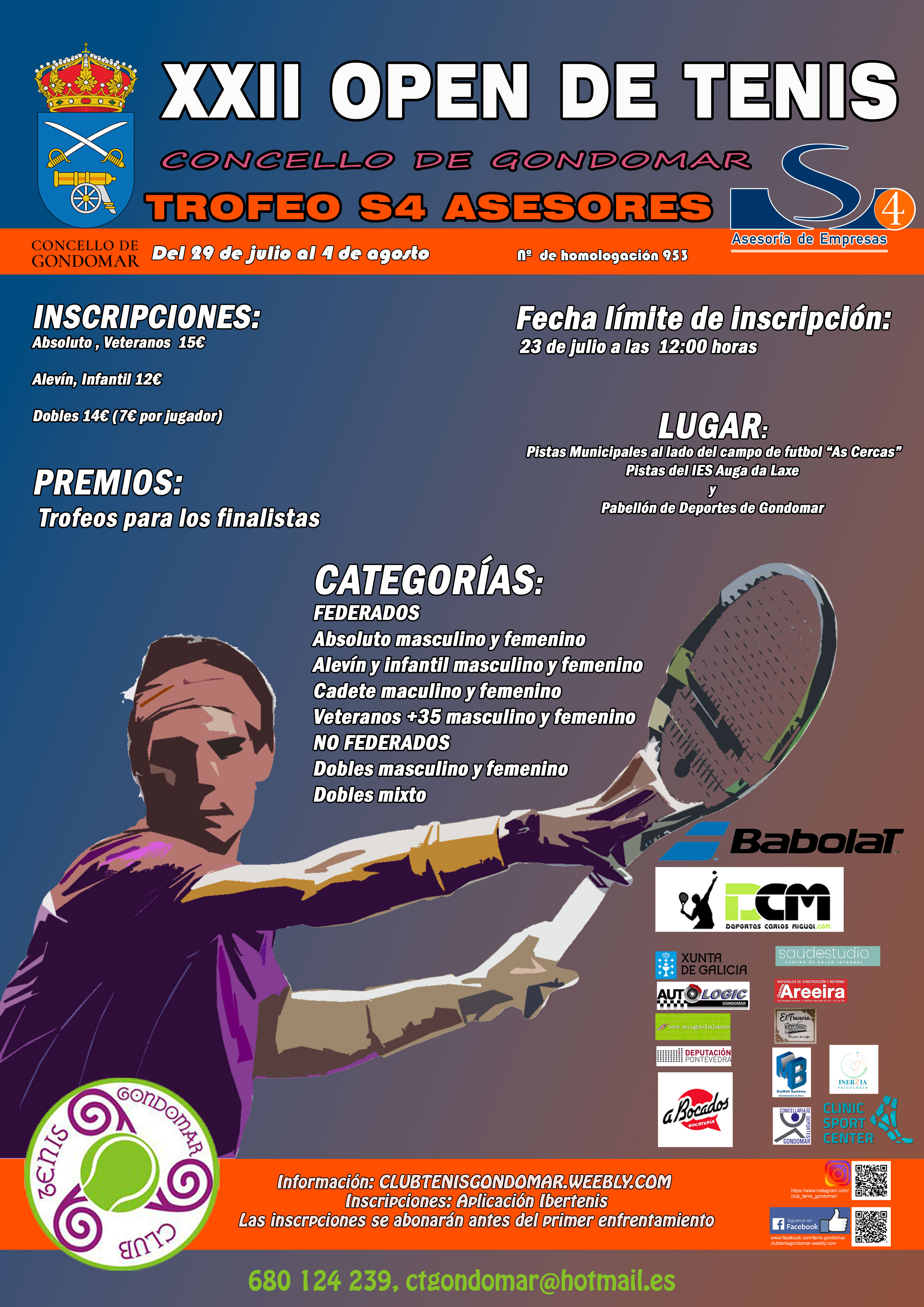 